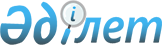 Ақтөбе қаласы әкімінің 2022 жылғы 5 сәуірдегі № 1 "Жергілікті ауқымдағы табиғи сипаттағы төтенше жағдайды жариялау туралы" шешімінің күші жойылды деп тану туралыАқтөбе облысы Ақтөбе қаласы әкімінің 2023 жылғы 4 сәуірдегі № 4 шешімі. Ақтөбе облысының Әділет департаментінде 2023 жылғы 10 сәуірде № 8322 болып тіркелді
      Қазақстан Республикасының "Құқықтық актілер туралы" Заңының 27 - бабына сәйкес, ШЕШТІМ:
      1. Ақтөбе қаласы әкімінің "Жергілікті ауқымдағы табиғи сипаттағы төтенше жағдайды жариялау туралы" 2022 жылғы 5 сәуірдегі № 1 (Нормативтік құқықтық актілерді мемлекеттік тіркеу тізілімінде № 27439 болып тіркелген) шешімінің күші жойылды деп танылсын.
      2. "Ақтөбе қаласының әкімі аппараты" мемлекеттік мекемесі заңнамада белгіленген тәртіппен:
      1) осы шешімді Ақтөбе облысының Әділет департаментінде мемлекеттік тіркеуді;
      2) осы шешімді оны ресми жарияланғаннан кейін Ақтөбе қаласы әкімдігінің интернет-ресурсында орналастыруды қамтамасыз етсін.
      3. Осы шешімнің орындалуын бақылау Ақтөбе қаласы әкімінің жетекшілік ететін орынбасарына жүктелсін.
      4. Осы шешім оның алғашқы ресми жарияланған күнінен кейін қолданысқа енгізіледі.
					© 2012. Қазақстан Республикасы Әділет министрлігінің «Қазақстан Республикасының Заңнама және құқықтық ақпарат институты» ШЖҚ РМК
				
      Ақтөбе қаласының әкімі 

М. Журебеков
